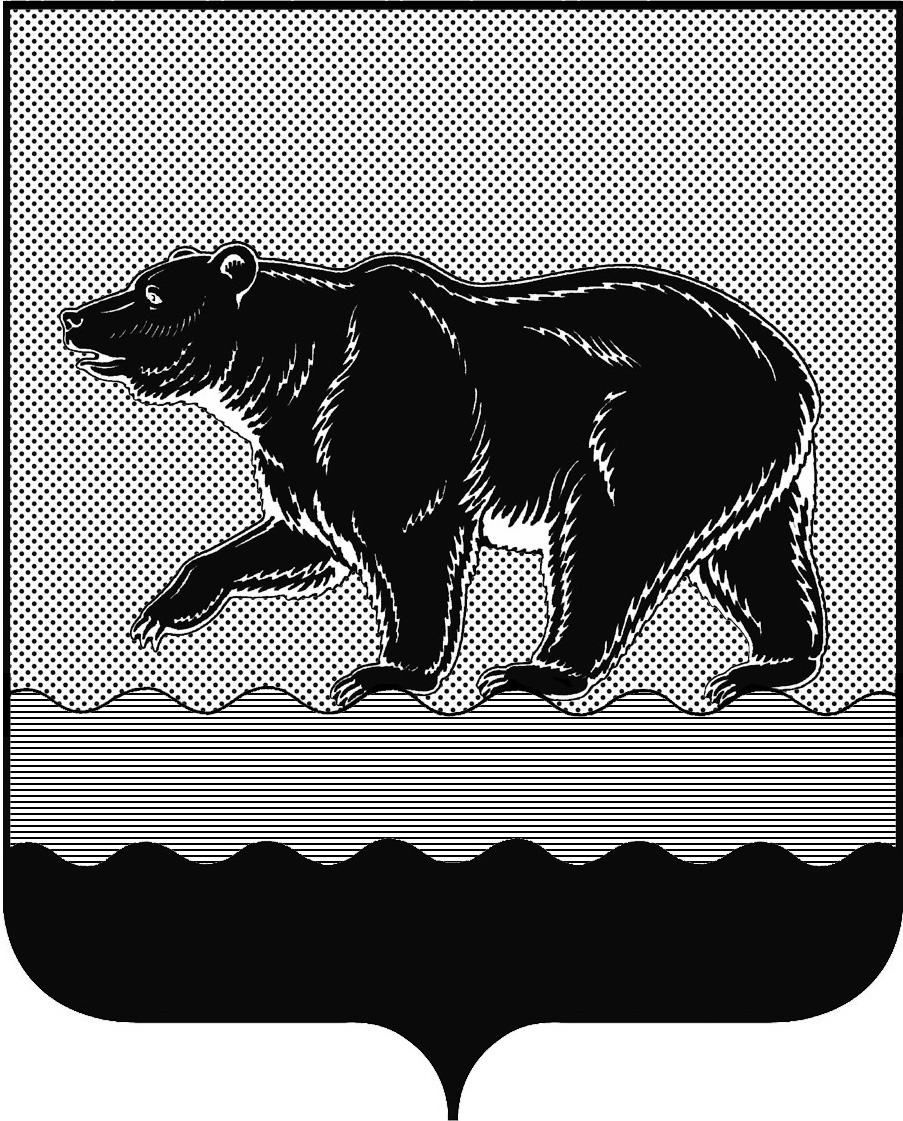 СЧЁТНАЯ ПАЛАТАГОРОДА НЕФТЕЮГАНСКА16 микрорайон, 23 дом, помещение 97, г. Нефтеюганск, 
Ханты-Мансийский автономный округ - Югра (Тюменская область), 628310  тел./факс (3463) 20-30-55, 20-30-63 E-mail: sp-ugansk@mail.ru www.admugansk.ru Заключение на проект изменений в муниципальную программу
города Нефтеюганска «Развитие физической культуры и спорта 
в городе Нефтеюганске»Счётная палата города Нефтеюганска на основании статьи 157 Бюджетного кодекса Российской Федерации, Положения о Счётной палате города Нефтеюганска, рассмотрев проект изменений в муниципальную программу города Нефтеюганска «Развитие физической культуры и спорта в городе Нефтеюганске» (далее по тексту – проект изменений), сообщает следующее:1. При проведении экспертно-аналитического мероприятия учитывалось наличие экспертизы проекта изменений:1.1. Департамента финансов администрации города Нефтеюганска на предмет соответствия проекта изменений бюджетному законодательству Российской Федерации и возможности финансового обеспечения её реализации из бюджета города Нефтеюганска.1.2. Департамента экономического развития администрации города Нефтеюганска на предмет соответствия проекта изменений Порядку от 28.08.2018 № 135-нп «О модельной муниципальной программе города Нефтеюганска, порядке принятия решения о разработке муниципальных программ города Нефтеюганска, их формирования, утверждения и реализации» (далее по тексту – Порядок от 28.08.2018 № 135-нп), программных мероприятий целям муниципальной программы, сроков её реализации задачам, целевых показателей, характеризующих результаты реализации муниципальной программы, показателям экономической, бюджетной и социальной эффективности, соответствия требованиям, установленным нормативными правовыми актами в сфере управления проектной деятельностью.2. Предоставленный проект изменений соответствует постановлению администрации города Нефтеюганска от 28.08.2018 № 135-нп.	3. Проектом изменений планируется:3.1. Уменьшить бюджетные ассигнования комитету физической культуры и спорта администрации города Нефтеюганска на 397,700 тыс. рублей, по основному программному мероприятию «Подготовка спортивного резерва и спорта высших достижений» (МАУ ДО СДЮСШОР «Сибиряк») на основании уведомления  Департамента финансов Ханты-Мансийского автономного округа – Югры о предоставлении субсидии, субвенции, иного межбюджетного трансферта, имеющего целевое назначение на 2019 год и плановый период 2020 и 2021 годов от 26.03.2019 № 350/03/008/4/350040101/85060;3.2. Уменьшить бюджетные ассигнования департаменту градостроительства и земельных отношений администрации города Нефтеюганска на 10,494 тыс. рублей, по основному программному мероприятию «Совершенствование инфраструктуры спорта в городе Нефтеюганске» в связи с перерасчётом сметной стоимости капитального строительства объекта «Многофункциональный спортивный комплекс». По итогам проведения финансово-экономической экспертизы замечания и рекомендации отсутствуют.Предлагаем направить проект изменений на утверждение Председатель 				                                                     С.А. Гичкина Исполнитель:начальник инспекторского отдела № 1Счётной палаты города НефтеюганскаПортнова Людмила Николаевнател.8 (3463) 203054Исх. от 09.04.2019 № 133